City of Portland, MaineCitizen Participation Plan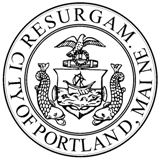 Adopted as Part of the 201-2015 Consolidated PlanMay, 201Updated Prepared byHousing & Community Development DivisionCity of Portland, Maine389 Congress Street Room 312Portland, ME 04101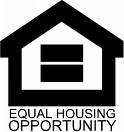 CITY OF PORTLAND, MAINECitizen Participation The Citizen Participation Plan to ensure an effective public process  encourages input and participation from all citizens, non-profit organizations and other interested parties. a.	CDBG Priority Task Force The CDBG Priority Task Force is a Council appointed Task Force consisting of Portland residents with a broad range of expertise.  It provide advice to the City Manager on the Housing and Community Development needs of the City, social, economic, housing, and neighborhood revitalization needs. All meetings of the Task Force are noticed and open to the public. A new Task Force is appointed every three to five years. Task Force membership lasts the duration of the priority setting process for that year, approximately six months to one year.  b.	CDBG Annual Allocation Committee The CDBG Annual Allocation Committee is a Council appointed Committee comprised of residents with various backgrounds. This Committee is responsible for reviewing and scoring Community Development applications and making funding recommendations to the City Manager and the City Council each year. All Committee meetings are open to the public.  Dates, agendas, backup materials, and minutes are posted to the City of Portland’s website and updated regularly during the months the Committee meets, December through February.  The CDBG Allocation Committee is a standing Committee where members serve three year terms. The City advertises one to two times per year (in the local newspaper and the web site, etc.) for persons interested in being on this Committee.  A diverse group of residents from local and regional institutions and other organizations including businesses, developers, residents, and community and faith-based organizations have been, or are currently appointed to the Committee.  c.	CDBG Neighborhood Meetings and District MeetingsCDBG meetings are held annually in the City’s lowmoderate income eligible neighborhoods (neighborhoods  51% persons or families below 80% of the Area Median Income) resentation describing the CDBG program, Citizen Participation Plan, eligible activities and funded projects that had been completed in these neighborhoods.. A discussion follows focusing on potential projects or project types for each neighborhood.  In addition, the City of Portland may conduct District meetings to gather feedback from its citizensHousing and Community Development issues at these meetings as well. Advertisement and outreach for these meetings are provided by press releases, mailings, ads in local newspapers, email list-serves  neighborhood organizations public housing residents, and interested citizens. d.	City of  Website and Social Networking SitesThe City of ’s website provides up to date information on the Community Development Block Grant and HOME Program.  The CDBG application, process, dates and additional information is listed and updated regularly on the website.  The current Citizen Participation Plan, Consolidated Plan, Consolidated Annual Performance and Evaluation Reports, and Annual Action Plans are available on the web site all year.e.	 and Neighborhood Service Administrator	The City of Portland’s Island and Neighborhood Services Administrator is a resource that residents and neighborhood organizations can contact regarding information about CDBG or other City needs. This position operates as a conduit between residents or neighborhood organizations and the appropriate City Department.  Information is also shared with the City Councilors so they are aware of the concerns of their constituents. The transmission of information occurs through phone calls, emails, and during monthly meetings with neighborhood organizations throughout the City and especially in the eligible neighborhoods, where neighborhood organizations are very active and engaged in City processes. This position also serves as the program’s fair hearing officer.f.	Public HearingIn addition to the public hearings at the CDBG neighborhood meetings and District meetings, the City holds a minimum of two public hearings each year to obtain citizen input and comments on the Consolidated Plan and the Annual Action Plan. The hearing  typically held in March or April, prior to the City Council's adoption of the Consolidated Plan and the Annual Action Plan. The City notifies the general public of the time and dates of the hearing by placing a legal advertisement in the local daily paper prior to the date of the hearing. The notice contains at a minimum the amount of assistance the City expects to receive (including grant funds and program income); the range of activities that may be undertaken; the estimated amount of funding that will benefit persons of low- and moderate-income; and the City’s plans to minimize displacement of persons and to assist any persons displaced,; and when and how the City will make this information available. The City also notifies public agencies, organizations and other stakeholders through email or mail 7-10 days prior to the hearing. Information is also always posted on the City of ’s website. Additional meetings are also held throughout the year with the City Council and the Housing and Community Development Committee to discuss ongoing issues or annual updates to Portland’s CDBG program. g.	Prior to adoption of the Five Year Consolidated Plan, the City will make available to citizens, public agencies and other interested parties a summary of the plan published in a local newspaper and the web site that contains information regarding the purpose and process for developing the Plan, the anticipated funding to be received and the range of activities that are eligible and planned to be undertaken, and the locations where copies of the  are available.  The City will always provide a reasonable amount of free hard copies of the lan to anyone who requests one.Citizens, public agencies and other interested parties will also have access to records relating to the City’s Consolidated Plan, proposed activities and the use of funding over the previous five years.  Records are available at the Housing and , Room 312 City Hall, 389 Congress Street. Translation services for non-English speaking persons will be made available  request. It is the City’s policy to provide any and all reasonable accommodations for its disabled or non-English speaking citizens to access any materials, presentations, or locations relative to City programsproviding oral, Braille, electronic, or large print copies for the visually impaired; and delivering copies to the homebound. h.	Technical AssistanceThe City’s  technical assistance to any organization, agency or individual serving or interested in serving low income neighborhoods and persons for the purpose of developing proposals to request funding under Housing and Community Development programs and activities. Technical assistance is available upon request from the Department at City Hall, Room 312, 389 Congress Street, or by calling 874-8731.  i.	Comments and ComplaintsThe City considers all comments, whether received in writing or orally, during the development of the Consolidated Housing and Community Development Plan and related Annual Action Plans and Consolidated Annual Performance and Evaluation Reports. A summary of the comments received in the preparation of the Plan, will be attached to the final Consolidated Plan, Annual Action Plan, amendment to the Plan or Performance Report. The City responds to all complaints regarding the Consolidated Plan, or activities implemented under the Plan, in writing within 15 working days of receiving said complaints where feasible. Responses are substantive, where appropriate. If a complainant remains unsatisfied, staff brings the complaint to the City Manager for review and resolution. If warranted, the City Manager may refer the complaint to the City Council for review and resolution. All comments and complaints should be directed either in writing or orally to the City’s Housing and Community Development Program Manager (207)874-8731, City Hall, Room 312, 389 Congress Street, Portland, ME 04101 or the Director of Housing and Community Development (207)874-8711, City Hall, Room 312, 389 Congress Street, Portland, ME 04101.j.	Amendments to the Consolidated Housing and Community Development Plan Due to changes in local needs during the program year, amendments and revisions to the Consolidated Plan may be necessary. Some of them may be substantial amendments that significantly alter the priorities of the 5-year strategy and the activities within the Annual Plan. Most will be minor in nature, requiring only insignificant shifting of funds from one account to another in order to complete an approved activity. This may include the reprogramming of contingency or surplus funds. The following criteria will govern how the City implements substantial amendments and funding revisions.A)	Minor amendments.  Unless a change qualifies as a substantial amendment (see below) the City Manager or his/her designee will amend the City’s approved plan whenever one of the following decisions is made: (1) To make a change in its allocation priorities or a change in the method of distribution of funds; (2) To carry out an activity, using funds from any program covered by the consolidated plan (including program income), not previously described in the action plan; or (3) To change the purpose, scope, location, or beneficiaries of an activity.
Each amendment must be authorized by the City Manager or his designee, and submitted to HUD.  All amendments will also be made public by posting on the City of ’s website, and made available during business hours in the Department of Planning and Urban Development (Division of Housing and Community Development) City Hall, Room 312.  Additionally, members of the public may request a copy of any proposed substantial amendment via email request to the City’s CDBG Program Manager. The amendment may be implemented immediately after submitting it to HUD and making it public.B)	Substantial amendment.  A substantial amendment to the Consolidated Plan or Annual Action Plan is defined by the City as a transfer of funds between two or more approved Plan activities that is greater than 50% of that year’s annual allocation of ESG program funds, 10% of that year’s annual allocation of HOME program funds, and 5% of that year’s annual allocation of the CDBG program funds. Substantial amendments to the Plan will be presented to the Portland City Council for its review and approval.  This meeting will be advertised as a City Council action; open to the public; provide opportunity for public comment in writing or orally on the proposed substantial amendment.  The public will be notified of all substantial amendments by an advertisement of the proposed amendment in a local newspaper, and posting on the City’s web site.  The advertising of the substantial amendment will begin a thirty (30) day citizen review and comment period.  The City will consider any comments or views of citizens received in writing or orally during the comment period.  The City Manager will submit to HUD a letter authorizing the amendment after the thirty-day comment period and City Council approval, and will implement the amendment at that time.C)	Funding revisions are defined as minor programmatic or budgeting changes necessary to fund new activities or secure adequate funding to complete approved activities.  For this purpose, a “new activity” is defined as a project or projects not originally submitted for funding during that year’s CDBG program application process.  Funding revisions will be addressed in the following ways.a.	Any new activities proposed to be funded in an amount less than the substantial amendment thresholds stated above, with either reprogrammed contingency, unallocated funds, additional funds allocated by HUD, or with monies from another account will require approval from the City Manager.  Any fund transfer from one approved activity to another in an amount less than the substantial amendment thresholds stated above, but in an amount that increases the underfunded activity in excess of 25% of the original allocation shall be approved by the Director of Planning and Urban Development.Any fund transfer from one approved activity to another in an amount less than the substantial amendment thresholds stated above, but in an amount that increases the underfunded activity less than 25% of the original allocation shall be approved by the Department’s Housing and Community Development Director.